TRENING SOCIJALNIH VJEŠTINAIME I PREZIME UČENIKA: N. B.DATUM: 2.4.2020.TEMA: BRIGA O OSOBNOM ZDRAVLJU, OSOBNA HIGIJENAAKTIVNOST: -UČENIK OBOJI PRLJAVE DIJELOVE TIJELA                           UČENIK  SPAJA SLIČICE DIJELA TIJELA SA SLIČICOM                              PREDMETA KOJI MU JE POTREBAN ZA HIGIJENUSOCIJALNA PEDAGOGINJA: VLATKA ŠTEINGLIN KOVAČIVAN, LANA I TOMICA JELI SU ČOKOLADU POSLIJE ŠKOLE, A ZATIM SU SE IGRALI SKRIVAČA U VRTU. KADA SU SE VRATILI U KUĆU BILI SU JAKO PRLJAVI.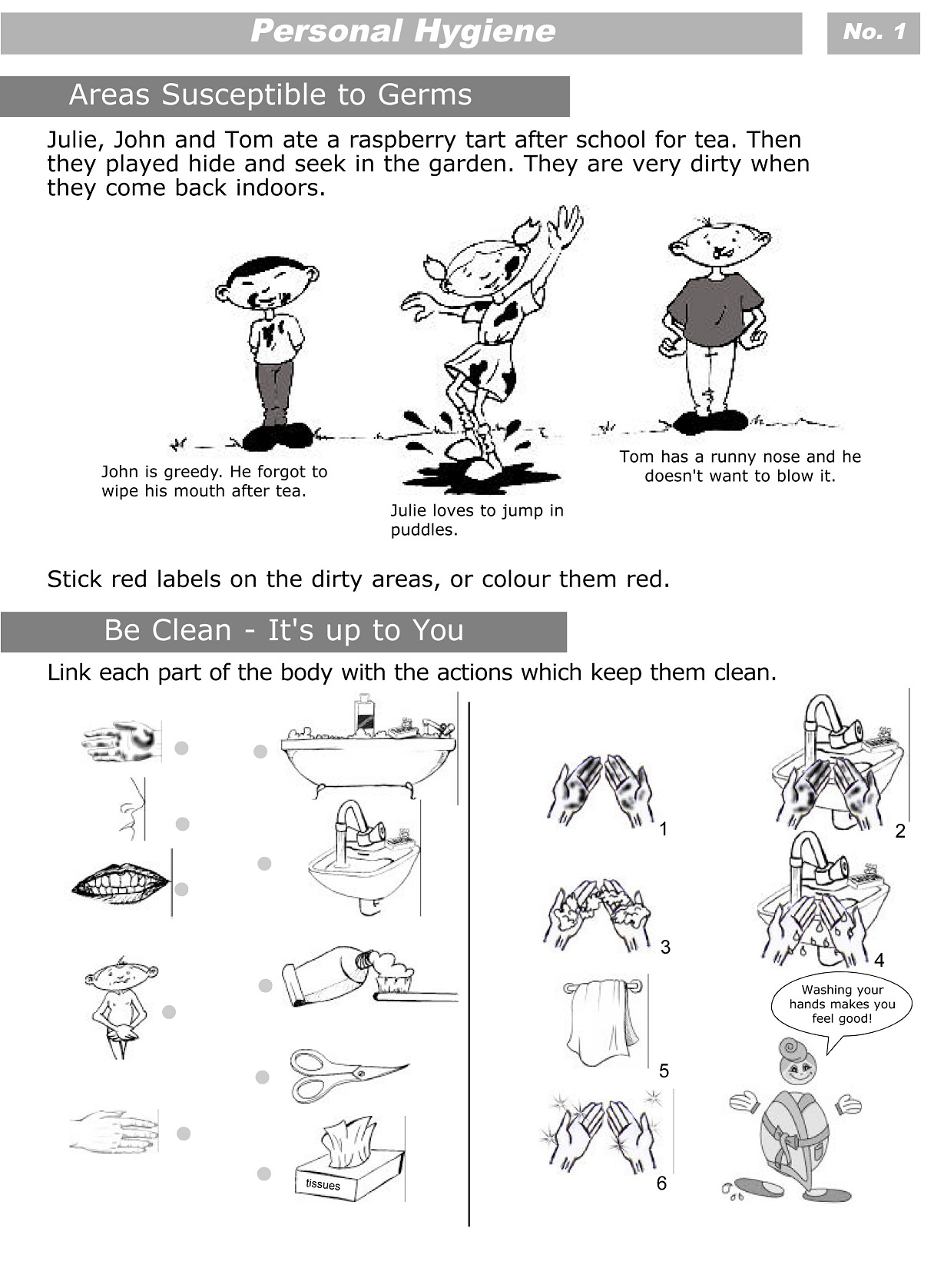 